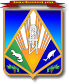 МУНИЦИПАЛЬНОЕ ОБРАЗОВАНИЕ              ХАНТЫ-МАНСИЙСКИЙ РАЙОНХанты-Мансийский автономный округ – ЮграАДМИНИСТРАЦИЯ ХАНТЫ-МАНСИЙСКОГО РАЙОНАР А С П О Р Я Ж Е Н И Еот 30.12.2022                                                                                          № 1714-р                                                                                        г. Ханты-Мансийск Об утверждении Плана мероприятийпо информированию представителейбизнеса и экспертного сообществана 2023 – 2024 годыВ целях проведения плановых мероприятий по информированию представителей бизнеса и экспертного сообщества о новых, современных технологиях получения государственных (муниципальных) услуг 
и мероприятиях, способствующих упрощению ведения предпринимательской деятельности, повышению финансовой грамотности, деятельности по улучшению состояния инвестиционного климата 
в Ханты-Мансийском районе:Утвердить План мероприятий по информированию представителей бизнеса и экспертного сообщества на 2023 – 2024 годы 
(далее – План) согласно приложению.Органам администрации Ханты-Мансийского района – ответственным исполнителям Плана, обеспечить его выполнение 
в установленные сроки и ежегодно в срок до 20 декабря текущего финансового года представлять информацию об исполнении Плана 
в комитет экономической политики администрации Ханты-Мансийского района.Признать утратившим силу распоряжение администрации 
Ханты-Мансийского района от 08.12.2020 № 1305-р «Об утверждении плана мероприятий по информированию представителей бизнеса и экспертного сообщества на 2021 – 2022 годы».Опубликовать (обнародовать) настоящее распоряжение в газете «Наш район» и разместить на официальном сайте администрации 
Ханты-Мансийского района в разделах «Экономическое развитие», «Инвестиционная деятельность».Контроль за выполнением распоряжения возложить 
на заместителя главы Ханты-Мансийского района по финансам.Глава Ханты-Мансийского района                                               К.Р.МинулинПриложениек распоряжению администрации Ханты-Мансийского района                                                                                                                                          от 30.12.2022 № 1714-рПланмероприятий по информированию представителей бизнеса и экспертного сообщества на 2023 – 2024 годы№ п/пНаименование мероприятияСрок проведения мероприятияОрган администрации 
Ханты-Мансийского района, ответственный 
за исполнение мероприятия, 
Ф.И.О. исполнителя1. Проведение информационных мероприятий для субъектов малого и среднего предпринимательства, 
экспертного сообщества1. Проведение информационных мероприятий для субъектов малого и среднего предпринимательства, 
экспертного сообщества1. Проведение информационных мероприятий для субъектов малого и среднего предпринимательства, 
экспертного сообщества1. Проведение информационных мероприятий для субъектов малого и среднего предпринимательства, 
экспертного сообщества1.1.Предоставление информации о новых, современных технологиях получения государственных (муниципальных) услуг и мероприятиях, способствующих упрощению ведения предпринимательской деятельности, повышению финансовой грамотности на заседаниях:Совета по развитию малого и среднего предпринимательства при администрации Ханты-Мансийского района;Совета по развитию инвестиционной деятельности при администрации Ханты-Мансийского районане реже 2-х раз в годкомитет экономической политики администрации Ханты-Мансийского района:Овсянников Юрий Александрович;Муслимова Юлия Александровна;департамент строительства, архитектуры и ЖКХ администрации Ханты-Мансийского района:Речапов Руслан Шаукатович;департамент имущественных и земельных отношений администрации Ханты-Мансийского района:Витвицкий Александр Владимирович1.2.Проведение круглых столов 
на территориях сельских поселений района, направленных 
на информирование субъектов малого 
и среднего предпринимательства 
о новых, современных технологиях получения государственных (муниципальных) услуг и мероприятиях, способствующих упрощению ведения предпринимательской деятельности, повышению финансовой грамотности в течение годакомитет экономической политики администрации Ханты-Мансийского района:Овсянников Юрий Александрович;муниципальное автономное учреждение «Организационно-методический центр»:Шишонкова Любовь ВладимировнаРазработка муниципальных нормативных правовых документов, направленных на информирование субъектов малого и среднего предпринимательства, экспертного сообществаРазработка муниципальных нормативных правовых документов, направленных на информирование субъектов малого и среднего предпринимательства, экспертного сообществаРазработка муниципальных нормативных правовых документов, направленных на информирование субъектов малого и среднего предпринимательства, экспертного сообществаРазработка муниципальных нормативных правовых документов, направленных на информирование субъектов малого и среднего предпринимательства, экспертного сообщества2.1.Разработка и утверждение комплексного плана мероприятий по формированию благоприятного инвестиционного климата на территории Ханты-Мансийского района ежегодно                            январь 2023 года,             январь 2024 годакомитет экономической политики администрации Ханты-Мансийского района:Муслимова Юлия Александровна2.2.Разработка и утверждение плана проведения и оценки фактического воздействия нормативных правовых актов, затрагивающих вопросы осуществления предпринимательской 
и иной экономической деятельностиежегодно                           декабрь 2023 года,         декабрь 2024 годакомитет экономической политики администрации Ханты-Мансийского района:Гайсинская Оксана АлексеевнаАктуализация информации для субъектов малого и среднего предпринимательства, экспертного сообщества на официальном сайте администрации Ханты-Мансийского районаАктуализация информации для субъектов малого и среднего предпринимательства, экспертного сообщества на официальном сайте администрации Ханты-Мансийского районаАктуализация информации для субъектов малого и среднего предпринимательства, экспертного сообщества на официальном сайте администрации Ханты-Мансийского районаАктуализация информации для субъектов малого и среднего предпринимательства, экспертного сообщества на официальном сайте администрации Ханты-Мансийского района3.1.Поддержание в актуальном состоянии раздела «Экономическое развитие»постояннокомитет экономической политики администрации района:Овсянников Юрий Александрович;Муслимова Юлия Александровна;Губатых Марина Ивановна;Колесникова Ольга Михайловна;Хозяинова Татьяна Ивановна3.2. Поддержание в актуальном состоянии сведений о предоставляемых муниципальных услугах в региональном реестре государственных услуг (РРГУ)постояннодепартамент строительства, архитектуры и ЖКХ администрации Ханты-Мансийского района:Речапов Руслан Шаукатович;департамент имущественных и земельных отношений администрации Ханты-Мансийского района:Витвицкий Александр Владимирович;комитет по образованию администрации Ханты-Мансийского района:Бусова Марина Николаевна;отдел по культуре спорту и социальной политике администрации 
Ханты-Мансийского района:Пащенко Елена Ивановна